                  Bangladesh Shipping Corporation (BSC)   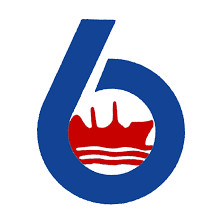 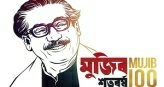                                       Daily Vessels Movement PositionRef: 18.16.0000.372.53.002.22	                                                                              Date: 05.07.2022Report on COVID-19Name of the Organization: Head Office & BSC Marine Workshop, Bangladesh Shipping Corporation, Chattogram.Date:05.07.2022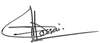 SL NoName of the VesselsActivity of Vessels at present Port(Loading/Discharging/ Updates Daily)Cargo Grade/Quantity/Next DestinationInformation of ETB/ C/D & ETA to Next Port1M.V Banglar JoyjatraCargo:In Ballast2006hrs LT/26.06.22:After completion disc at Georgetown Vsl started driftingAs per Charter instructions1318hrs LT/27.06.22:COSP fm Georgetown OPL fr Santos(Brazil)Next port:Santos(Brazil)ETA:09.07.022/AM2M.V.BanglarSamriddhiCargo:In Ballast1400hrs LT/22.02.22:Vsl anchored/NOR Tendered at Pivdennyi waiting Anchorage area(Ukraine)2054hrs LT/23.02.22:Vsl anchored at Pivdennyi Inner Anchorage(Ukraine),Vsl presently at Olvia inner Anchorage(1.0NM fm berth),Vsl awaiting fr pilot/permission fm HM to leave the area,Vsl attacked by Rocket shell on 02.03.22/PM in Olivia inner anchorage(Ukraine War Zone)Master of MV Banglar Samriddhi declared Abandonment of the Vesselon 03.03.22 @ 1545hrs LT.Present position(Confirmed by Agent Delta Maritime:Olvia Inner Anchorage363(Ukraine). 3M.V. Banglar ArjanCargo:Bulk Urea/35860.00MT1035hrs LT/21.06.22:Completed ldng at Arzew(Algeria)1530hrs LT:COSP fm Arzew fr Gibraltar0400hrs LT/23.06.22:After bunkering Vsl COSP fr Itaqui(Brazil)2230hrs LT/03.07.22:Vsl arrived/NOR Tendered at Itaqui2342hrs LT:Dropped anchor in Anchorage area-5 @ Itaqui.1Present port:Itaqui(Brazil)ETB:10.07.22/AgentInformation.4M.T. Banglar AgrajatraCargo:In Ballast0006hrs LT/24.06.22:Completed ldng at Santa Panagia(Italy)0742hrs LT/27.06.22:COSP fr Tutunciftlik(Turrkey),1736hrs LT:EOSP1936hrs LT:Anchored at Tutunciftlik,1924hrs LT:NOR Tendered0748hrs LT/28.06.22:AMF To berth at Tutunciftlik,Disc in progress0654hrs LT/30.06.22:Completed disc at Tutunciftlic02.07.22:Sailed fm Gelibolu(Dardanelles) fr Malta0542hrs LT/04.07.22:Dropped anchor at Malta Anchorage/Bunkering0600hrs LT/05.07.22:COSP(After bunkering )fr Santa Panagia Bay(Italy).[Next port:Santa PanagiaBay(Italy)ETA:05.07.22/1430hrs LT5M.T. Banglar AgradootCargo:FAME(POMEME)/2969.84MT/UCO/5770.541MT/HVO/6339MT/POMEME/HVO/UCO//15078.871MT1230hrs LT/20.06.22:AMF To Yangpu berth(China)1524hrs LT:Commenced ldng2202hrs LT/21.06.22:Completed ldng0848hrs LT/22.06.22:COSP fm Yangpu fr Singapore1042hrs LT/27.06.22:Anchored at ASSPU ground(Singapore)0436hrs LT/28.06.22:After bunkering COSP fm Singapore fr Suez(Egypt). Next port:Suez(Egypt)/TransitETA:15.07.22/PMDisc port:Barcelona(Spain)ETA:20.07.22/PM6M.T. Banglar AgragotiCargo:(CPO)/8023.021MT/CPO//4608.539MT/STEARIN//1499.554MT/RPO//17930.1712140hrs LT/26.06.22:Completed ldng at Tarahan(Indonesia)30.06.22/PM:COSP fm Tarahan fr Suez(Egypt)Next port:Suez(Egypt)/TransitETA:17.06.22/AMDisc port:Brindisi(Italy)ETA:22.07.22/AM7M.T. Banglar Jyoti,1300hrs/04.07.22:Commenced disc,0642hrs/05.07.22:Completed disc,1118:POB,1212hrs:C/O fm DOJ,1312hrs:DOP & Vsl proceeding to Kutubdia fr ldng/7TH T RIP.                                                                                                                                                                                                                                            ETB:06.07.22/PM toDOJ-78M.T. Banglar Shourabh,1236hrs/04.02.22:DOP,1936hrs:AMF To M.Vsl,1954hrs:Commenced ldng,0012hrs/05.07.22:Completedldng/6TH Trip(11310MT),0036hr:C/O fm M.Vsl, 1218hrs::POB,1330hrs:AMF to DOJ-7& DOP.1342hrs:Commenced disc..ETS:06.07.22/PM fm DOJ-79BSC Chartered Mother TankerMT SEA LUCK IIICargo:98,524.79MT Arabial Light crude oilLoad port:Ras Tanura(KSA)0930hrs/29.06.22:NOR Tendered at Kutubdia STS position To be released on 07.07.22/PM,If all goes well.